Name - Name - Name - Name - Name - Name - Name - Date  - June 2021Date  - June 2021Date  - June 2021Date  - June 2021Date  - June 2021Date  - June 2021Date  - June 2021Homework    BingoHomework    BingoHomework    BingoHomework    BingoHomework    BingoHomework    BingoHomework    BingoHomework    BingoYear 4 – Term 6Off With Their Head! Year 4 – Term 6Off With Their Head! Year 4 – Term 6Off With Their Head! Year 4 – Term 6Off With Their Head! Year 4 – Term 6Off With Their Head! Year 4 – Term 6Off With Their Head! ReadingX 5ReadingX 5ReadingX 5Write a diary entry as Henry VIII.Write a diary entry as Henry VIII.Write a diary entry as Henry VIII.SpellingX2SpellingX2SpellingX2Log on to times tables rock stars and learn those times tables!Log on to times tables rock stars and learn those times tables!Log on to times tables rock stars and learn those times tables!Log on to times tables rock stars and learn those times tables!Research Tudor board games and create your own.SpellingX2SpellingX2SpellingX2Research Tudor food and make your own.Research Tudor food and make your own.Research Tudor food and make your own.Log on to times tables rock stars and learn those times tables!Log on to times tables rock stars and learn those times tables!Log on to times tables rock stars and learn those times tables!Design a Tudor house.Design a Tudor house.Design a Tudor house.Design a Tudor house.ReadingX 5Write a fact file about Henry VIII.Write a fact file about Henry VIII.Write a fact file about Henry VIII.ReadingX5ReadingX5ReadingX5Research Tudor food and create a banquet menu fit for a King! 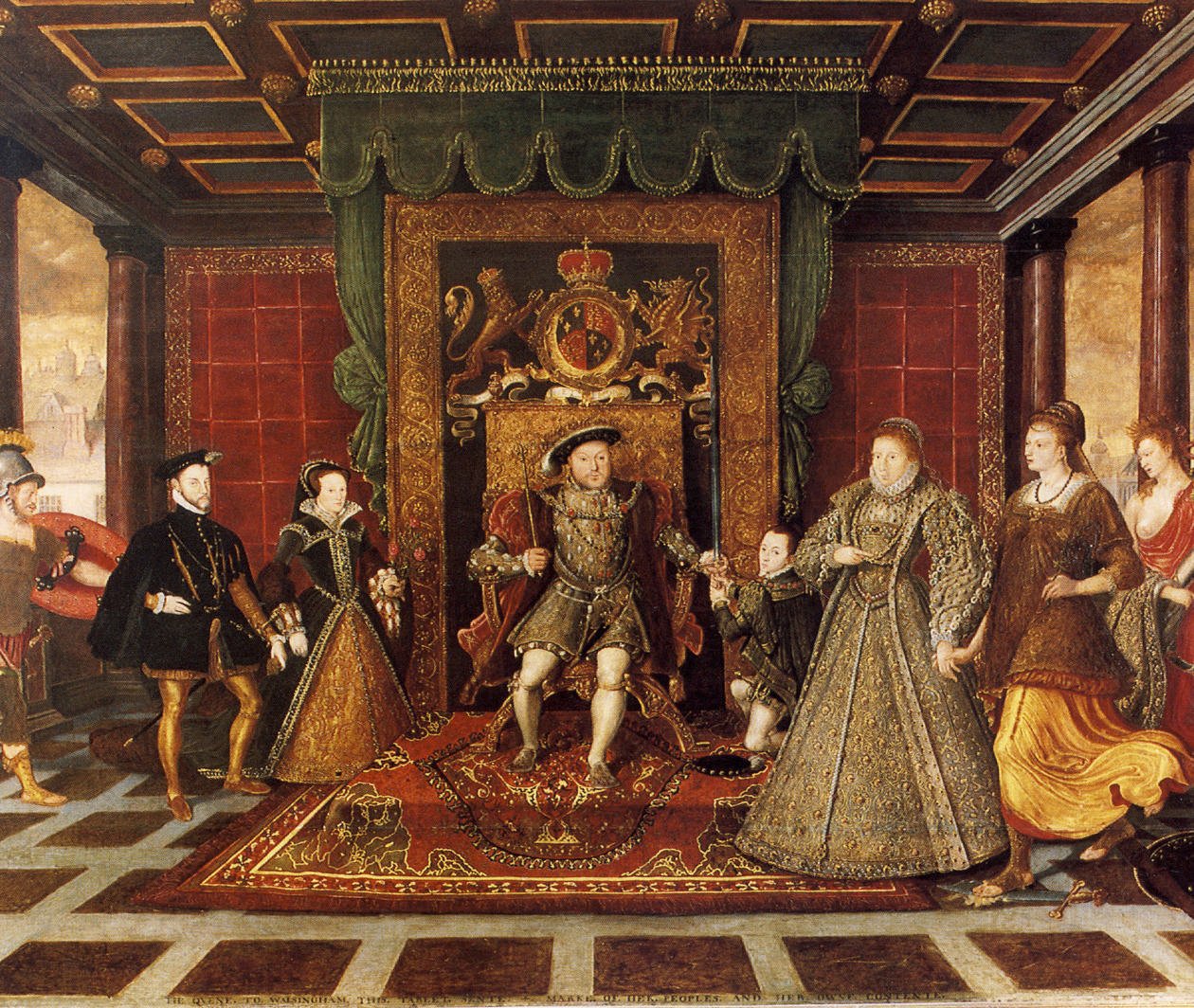 Research Tudor food and create a banquet menu fit for a King! Research Tudor food and create a banquet menu fit for a King! SpellingX2SpellingX2SpellingX2SpellingX2Log on to times tables rock stars and learn those times tables!Log on to times tables rock stars and learn those times tables!Log on to times tables rock stars and learn those times tables!Log on to times tables rock stars and learn those times tables!SpellingX2SpellingX2SpellingX2ReadingX5ReadingX5ReadingX5Write a message using Tudor calligraphy.Write a message using Tudor calligraphy.Write a message using Tudor calligraphy.Write a message using Tudor calligraphy.Create a model of Tudor ship.Design a royal Tudor costume for a King or Queen.Design a royal Tudor costume for a King or Queen.Design a royal Tudor costume for a King or Queen.Log on to times tables rock stars and learn those times tables!Log on to times tables rock stars and learn those times tables!Log on to times tables rock stars and learn those times tables!Handwriting practice:Henry VIIIWherry BoatTudorsHandwriting practice:Henry VIIIWherry BoatTudorsHandwriting practice:Henry VIIIWherry BoatTudorsReadingX5ReadingX5ReadingX5ReadingX5SpellingX2Complete at least two homework tasks per week and earn 3HP per taskYou might have to bring evidence in to school or just have your parents sign your reading book to show that you have completed each task.Complete at least two homework tasks per week and earn 3HP per taskYou might have to bring evidence in to school or just have your parents sign your reading book to show that you have completed each task.Complete at least two homework tasks per week and earn 3HP per taskYou might have to bring evidence in to school or just have your parents sign your reading book to show that you have completed each task.Complete at least two homework tasks per week and earn 3HP per taskYou might have to bring evidence in to school or just have your parents sign your reading book to show that you have completed each task.Complete at least two homework tasks per week and earn 3HP per taskYou might have to bring evidence in to school or just have your parents sign your reading book to show that you have completed each task.Complete at least two homework tasks per week and earn 3HP per taskYou might have to bring evidence in to school or just have your parents sign your reading book to show that you have completed each task.Complete at least two homework tasks per week and earn 3HP per taskYou might have to bring evidence in to school or just have your parents sign your reading book to show that you have completed each task.Complete at least two homework tasks per week and earn 3HP per taskYou might have to bring evidence in to school or just have your parents sign your reading book to show that you have completed each task.Complete at least two homework tasks per week and earn 3HP per taskYou might have to bring evidence in to school or just have your parents sign your reading book to show that you have completed each task.Complete at least two homework tasks per week and earn 3HP per taskYou might have to bring evidence in to school or just have your parents sign your reading book to show that you have completed each task.Complete at least two homework tasks per week and earn 3HP per taskYou might have to bring evidence in to school or just have your parents sign your reading book to show that you have completed each task.Complete at least two homework tasks per week and earn 3HP per taskYou might have to bring evidence in to school or just have your parents sign your reading book to show that you have completed each task.Complete at least two homework tasks per week and earn 3HP per taskYou might have to bring evidence in to school or just have your parents sign your reading book to show that you have completed each task.Complete at least two homework tasks per week and earn 3HP per taskYou might have to bring evidence in to school or just have your parents sign your reading book to show that you have completed each task.Earn extra House Points by colouring squares as you complete homework tasksEarn extra House Points by colouring squares as you complete homework tasksEarn extra House Points by colouring squares as you complete homework tasksEarn extra House Points by colouring squares as you complete homework tasksEarn extra House Points by colouring squares as you complete homework tasksEarn extra House Points by colouring squares as you complete homework tasksEarn extra House Points by colouring squares as you complete homework tasksEarn extra House Points by colouring squares as you complete homework tasksEarn extra House Points by colouring squares as you complete homework tasksEarn extra House Points by colouring squares as you complete homework tasksEarn extra House Points by colouring squares as you complete homework tasksEarn extra House Points by colouring squares as you complete homework tasksEarn extra House Points by colouring squares as you complete homework tasksEarn extra House Points by colouring squares as you complete homework tasksAll four corners = 5hpA whole line or column of tasks = 5hp(diagonal, top to bottom, side to side)Middle for Diddle = 10hp(complete all 9 tasks on the middle squares)All four corners = 5hpA whole line or column of tasks = 5hp(diagonal, top to bottom, side to side)Middle for Diddle = 10hp(complete all 9 tasks on the middle squares)All four corners = 5hpA whole line or column of tasks = 5hp(diagonal, top to bottom, side to side)Middle for Diddle = 10hp(complete all 9 tasks on the middle squares)All four corners = 5hpA whole line or column of tasks = 5hp(diagonal, top to bottom, side to side)Middle for Diddle = 10hp(complete all 9 tasks on the middle squares)All four corners = 5hpA whole line or column of tasks = 5hp(diagonal, top to bottom, side to side)Middle for Diddle = 10hp(complete all 9 tasks on the middle squares)All four corners = 5hpA whole line or column of tasks = 5hp(diagonal, top to bottom, side to side)Middle for Diddle = 10hp(complete all 9 tasks on the middle squares)All four corners = 5hpA whole line or column of tasks = 5hp(diagonal, top to bottom, side to side)Middle for Diddle = 10hp(complete all 9 tasks on the middle squares)Buffalo Kids = 10hp(complete all 16 tasks around the outside squares)Full house = 15hpBuffalo Kids = 10hp(complete all 16 tasks around the outside squares)Full house = 15hpBuffalo Kids = 10hp(complete all 16 tasks around the outside squares)Full house = 15hpBuffalo Kids = 10hp(complete all 16 tasks around the outside squares)Full house = 15hpBuffalo Kids = 10hp(complete all 16 tasks around the outside squares)Full house = 15hpBuffalo Kids = 10hp(complete all 16 tasks around the outside squares)Full house = 15hpBuffalo Kids = 10hp(complete all 16 tasks around the outside squares)Full house = 15hpC1C2C3C3C4C5C5D1D2D2All 4MidBuff.Buff.R1R2R3R3R4R5R5Full HouseFull HouseFull HouseFull HouseFull HouseFull HouseFull House